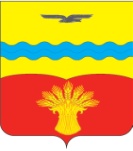 Совет депутатовмуниципального образованияКинзельский сельсоветКрасногвардейского района Оренбургской областитретьего созывас. КинзелькаРЕШЕНИЕ23.06.2020                                                                                                                                         № 39/1О назначении выборов депутатов Совета депутатов   муниципального образования Кинзельский сельсовет Красногвардейского района  Оренбургской области четвертого созываРуководствуясь статьей 10 Федерального закона от 12 июня 2002 года № 67-ФЗ «Об основных гарантиях избирательных прав и права на участие в референдуме граждан Российской Федерации», статьями 23, 35 Федерального закона от 06 октября 2003 года № 131-ФЗ «Об общих принципах организации местного самоуправления в Российской Федерации», статьей 7 Закона Оренбургской области от 05 ноября 2009 года № 3209/719-IV-ОЗ «О выборах депутатов представительных органов муниципальных образований в Оренбургской области»,  статьями 10, 25 Устава муниципального образования Кинзельский сельсовет Красногвардейского района Оренбургской области, в связи с истечением срока полномочий действующего состава Совета депутатов муниципального образования Кинзельский сельсовет Красногвардейского района Оренбургской области Совет депутатов решил: 1. Назначить выборы депутатов Совета депутатов муниципального образования Кинзельский сельсовет Красногвардейского района Оренбургской области четвертого созыва на единый день голосования, воскресенье, 13 сентября 2020 года.2. Расходы на проведение выборов депутатов Совета депутатов муниципального образования Кинзельский сельсовет Красногвардейского района Оренбургской области четвертого созыва произвести за счет средств бюджета муниципального образования Кинзельский сельсовет Красногвардейского района Оренбургской области.3. Опубликовать настоящее решение в общественно-политической газете Красногвардейского района «Красногвардеец» не позднее чем через пять дней со дня его принятия.4.  Установить, что настоящее решение вступает в силу после его официального опубликования в общественно-политической газете Красногвардейского района «Красногвардеец».5. Возложить контроль за исполнением настоящего решения на постоянную комиссию по вопросам социального развития, правопорядку и статусу депутата.Глава сельсовета -Председатель Совета депутатов                                                                                      Г.Н. РаботяговРазослано: в дело, администрации района, комиссии по вопросам социального развития, благоустройству, правопорядку и статусу депутатов, прокурору района.    